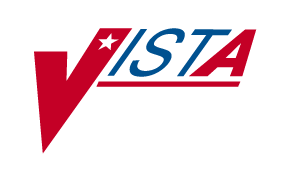 NATIONAL DRUG FILEVersion 4.0PHARMACY DATA MANAGEMENT Version 1.0Analysis to Prevent Creation of 
Supra-therapeutic DosagesRelease NotesPSN*4*261, PSN*4*262, PSS*1*155April 2011	Department of Veterans Affairs	Product DevelopmentTable of ContentsIntroduction	1National Drug File V. 4.0	2Creation of New Fields – PSN*4*261	3Display of New Fields – PSN*4*262	4Pharmacy Data Management V. 1.0	9Create Default Possible Dosage = Yes	10Create Default Possible Dosage = No	15(This page included for two-sided copying.)IntroductionThe Analysis to Prevent Creation of Supra-therapeutic Dosages release includes patches PSN*4*261, PSN*4*262, and PSS*1*155. The scope of the Analysis to Prevent Creation of Supra-therapeutic Dosages project is to correct specific Patient Safety Issues and to address specific functional enhancements to the software as approved by the Health Provider Systems Enterprise Systems Manager. These patches provide functionality to prevent the inadvertent creation of supra-therapeutic possible dosages for high risk medications during the dosage creation segment of Pharmacy Data Management and National Data File updates. A supra-therapeutic dosage is one that far exceeds the normal therapeutic range. A sub-therapeutic dosage is one that is far below the normal therapeutic range. Certain drugs with an automatically calculated dosage of one time or two times the base strength that is supra- or sub-therapeutic will be adjusted to not auto-create those default possible dosages during the matching and rematching process. The monthly National Data File update patch will flag those drugs that are identified as supra-therapeutic.Installation instructions are included in the patch descriptions. Below is a list of the applications involved in this project along with their associated patch number:	APPLICATION/VERSION	PATCH	1.	NATIONAL DRUG FILE V. 4.0	PSN*4*261 (released October 2010)2.	NATIONAL DRUG FILE V.4.0	PSN*4*2623.	PHARMACY DATA MANAGEMENT V. 1.0	PSS*1*155The patches should be installed in the order outlined above.  National Drug File V. 4.0Patches PSN*4*261 and PSN*4*262 include the following enhancements. The items listed below describe the features that will be active upon installation of both National Drug File patches.  PSN*4*261 created three new fields in the Data Dictionary for the VA PRODUCT file (#50.68).PSN*4*262 contains changes to the Inquire to National Files [PSNACT] and Inquire to VA Product Info For Local Drug [PSNLOOK] options to include the display of the new fields.NOTEPatch PSN*4*262 is being released in conjunction with Pharmacy Data Management patch PSS*1*155, which has the functionality in place to determine if possible dosages should be 
auto-created or not during the match/re-match process.Creation of New Fields – PSN*4*261Patch PSN*4*261 was released in October 2010 in preparation for the Supra-therapeutic Dosages project. It contains the following three new fields that were added to the VA PRODUCT file (#50.68).CREATE DEFAULT POSSIBLE DOSAGE  Field (#40)Field DescriptionIndicates whether Possible Dosages should be auto-created based on Dosage Form/Dispense Unit (Default) or if you want to control the Possible Dosage auto-creation process for the Dispense Drugs matched/re-matched to this VA Product.YES—Possible Dosages will be auto-created based upon Dosage Form/Dispense Unit combination (Default).NO—Possible Dosages will be auto-created according to the rule set by the POSSIBLE DOSAGES TO CREATE (#41) and PACKAGE (#42) fields.POSSIBLE DOSAGES TO CREATE Field (#41)Field Description Indicates which Possible Dosages or if no Possible Dosages should be auto-created for Dispense Drugs matched/re-matched to this VA Product.N—No Possible Dosages are auto-created for Dispense Drugs matched to this VA PRODUCT entry during the match/re-match process.O—Only 1x Possible Dosage is auto-created for Dispense Drugs Dispense Drugs matched to this VA PRODUCT entry during the match/re-match process.B—Both 1x and 2x Possible Dosages are auto-created for Dispense Drugs Dispense Drugs matched to this VA PRODUCT entry during the match/re-match process.PACKAGE Field (#42)Field DescriptionIndicates the Package(s) use for the Possible Dosage(s) auto-created.I—Possible Dosages auto-created for Dispense Drugs matched/re-matched to this VA PRODUCT entry will be available for the Inpatient application only.O—Possible Dosages auto-created for Dispense Drugs matched/re-matched to this VA PRODUCT entry will be available for the Outpatient application only.IO—Possible Dosages auto-created for Dispense Drugs matched/re-matched to this VA PRODUCT entry will be available for both, Outpatient and Inpatient applications.Display of New Fields – PSN*4*262Patch PSN*4*262 contains changes to the Inquire to National Files [PSNACT] and Inquire to VA Product Info For Local Drug [PSNLOOK] options to include the display of the new fields. Below are screen captures of how the new fields will display to the screen for both options.[PSNLOOK] – Auto-Create Default Possible Dosage=Yes Select OPTION NAME: PSNLOOK       This option will allow you to look up entries in your local DRUG file. It will display National Drug File software match information.Select DRUG GENERIC NAME:    NIFEDIPINE 20MG CAPS         CV200                         DRUG Generic Name:  NIFEDIPINE 20MG CAPS     VA Product Name: NIFEDIPINE 20MG CAP     VA Generic Name: NIFEDIPINEDosage Form: CAP,ORALStrength: 20 Units: MGNational Formulary Name: NIFEDIPINE CAP,ORALVA Print Name: NIFEDIPINE 20MG CAPVA Product Identifier: N0042                      Transmit To CMOP: YESVA Dispense Unit: CAPPMIS: NIFEDIPINE - ORALActive Ingredients:    NIFEDIPINE                                     Str: 20        Unt: MGPress Return to Continue: Primary Drug Class: CV200CS Federal Schedule:   NoneSingle/Multi Source Product: Max Single Dose:                             Min Single Dose: Max Daily Dose:                              Min Daily Dose: Max Cumulative Dose: National Formulary Indicator: NoOverride DF Exclude from Dosage Checks: NoAuto-Create Default Possible Dosage? YesRestriction: Refer to PBM/MAP criteria for use of long-acting dihydropyridine calcium antagonistsPress Return to Continue:  [PSNLOOK] – Auto-Create Default Possible Dosage=No, and No Possible Dosages Created …National Formulary Indicator: NoOverride DF Exclude from Dosage Checks: NoAuto-Create Default Possible Dosage? No    Possible Dosages To Auto-Create: No Possible Dosages[PSNLOOK] – Auto-Create Default Possible Dosage=No, and Create One Possible Dosage…National Formulary Indicator: NoOverride DF Exclude from Dosage Checks: NoAuto-Create Default Possible Dosage? No    Possible Dosages To Auto-Create: 1x Possible Dosages                            Package: Inpatient[PSNLOOK] – Auto-Create Default Possible Dosage=No, and Create Two Possible Dosages …National Formulary Indicator: NoOverride DF Exclude from Dosage Checks: NoAuto-Create Default Possible Dosage? No    Possible Dosages To Auto-Create: 2x Possible Dosages                            Package: Inpatient and Outpatient[PSNACT] – NDF Inquiry by VA Product Name, Auto-Create Possible Dosage=Yes LOOKUP BY (VA) PRODUCT, (N)DC, OR (C)MOP ID ? VA VA PRODUCTSelect VA PRODUCT NAME: hydrocortisone     1   HYDROCORTISONE 0.1% CREAM,TOP       2   HYDROCORTISONE 0.25% CREAM,TOP       3   HYDROCORTISONE 0.25% LOTION       4   HYDROCORTISONE 0.25%/NEOMYCIN SO4 0.5% CREAM,TOP       5   HYDROCORTISONE 0.5% AEROSOL,TOP  Press <RETURN> to see more, '^' to exit this list, ORCHOOSE 1-5: 1  HYDROCORTISONE 0.1% CREAM,TOPVA Product Name: HYDROCORTISONE 0.1% CREAM,TOPVA Generic Name: HYDROCORTISONEDose Form: CREAM,TOP  (Exclude from Dosing Cks)Strength: 0.1 Units: %National Formulary Name: HYDROCORTISONE CREAM,TOPVA Print Name: HYDROCORTISONE 0.1% CREAMVA Product Identifier: H0161 Transmit to CMOP: Yes VA Dispense Unit: GMPMIS: NoneActive Ingredients:    HYDROCORTISONE  Strength: 0.1 Units: %Primary VA Drug Class: DE200Secondary VA Drug Class: CS Federal Schedule: National Formulary Indicator: YesNational Formulary Restriction: Exclude Drg-Drg Interaction Ck: Yes (No check for Drug-Drug Interactions)Override DF Exclude from Dosage Checks: NoAuto-Create Default Possible Dosage? YesPress return to continue or '^' to exit: NDC: 000749040201  UPN: VA Product Name: HYDROCORTISONE 0.1% CREAM,TOPManufacturer: MILL MARK PHARM  Trade Name: HYDROCORTISONERoute: TOPICALPackage Size: 20 GM  Package Type: TUBENDC: 000166069539  UPN: VA Product Name: HYDROCORTISONE 0.1% CREAM,TOPManufacturer: MALLARD  Trade Name: HYDROCORTISONERoute: TOPICALPackage Size: 454 GM  Package Type: JAR[PSNACT] – NDF Inquiry by NDC, Auto-Create Possible Dosages=No, and No Possible Dosages Auto-Created LOOKUP BY (VA) PRODUCT, (N)DC, OR (C)MOP ID ? n  NDCNDC (N) or UPN (U) ? n  NDCEnter NDC with or without Dashes (-): 000223145302  98650         ...OK? Yes// <ENTER>  (Yes)NDC: 000223145302  UPN: VA Product Name: PLACEBO TABManufacturer: CONSOLIDATED MC  Trade Name: PLACEBORoute: ORAL Package Size: 1000  Package Type: BOTTLEVA Product Name: PLACEBO TABVA Generic Name: PLACEBODose Form: TABStrength:  Units: National Formulary Name: PLACEBO TABVA Print Name: PLACEBO CAP/TABVA Product Identifier: P0256 Transmit to CMOP: Yes VA Dispense Unit: CAP/TABPMIS: NoneActive Ingredients:    LACTOSE  Strength: 10 Units: %WW                       CELLULOSE  Strength: 3 Units: %WW                       STARCH  Strength: 87 Units: %WWPrimary VA Drug Class: XX000Secondary VA Drug Class: CS Federal Schedule: Press return to continue or '^' to exit: National Formulary Indicator: NoNational Formulary Restriction: Override DF Exclude from Dosage Checks: Yes (No dosage checks performed)Auto-Create Default Possible Dosage? No    Possible Dosages To Auto-Create: No Possible DosagesPress return to continue or '^' to exit:[PSNACT] – NDF Inquiry by CMOP ID Number, Auto-Create Possible Dosages=No, and Possible Dosages Auto-Created for Inpatient and Outpatient Packages LOOKUP BY (VA) PRODUCT, (N)DC, OR (C)MOP ID ? c  CMOP IDCMOP ID: c0504  COD LIVER OILVA Product Name: COD LIVER OILVA Generic Name: COD LIVER OILDose Form: OIL  (Exclude from Dosing Cks)Strength:  Units: National Formulary Name: COD LIVER OIL OILVA Print Name: COD LIVER OILVA Product Identifier: C0504 Transmit to CMOP: Yes VA Dispense Unit: MLPMIS: NoneActive Ingredients:    COD LIVER OIL  Strength:  Units: Primary VA Drug Class: VT801Secondary VA Drug Class: CS Federal Schedule: National Formulary Indicator: NoNational Formulary Restriction: Override DF Exclude from Dosage Checks: Yes (Dosage Checks shall be performed)Auto-Create Default Possible Dosage? No    Possible Dosages To Auto-Create: 1x and 2x Possible Dosages                            Package: Both Inpatient and OutpatientPress return to continue or '^' to exit: NDC: 000395063594  UPN: VA Product Name: COD LIVER OILManufacturer: WALMEAD  Trade Name: COD LIVER OILRoute: ORALPackage Size: 120 ML  Package Type: BOTTLE…Pharmacy Data Management V. 1.0Patch PSS*1*155 retires the Auto Create Dosages [PSS DOSAGE CONVERSION] option. This option is retired because, if it is run inadvertently, it will delete all existing “Possible Dosages” and “Local Possible Dosages” and will reset the Possible Dosages back to NDF settings. The changes that were entered locally by the site for “Possible Dosages” and “Local Possible Dosages” will be lost. Upon patch installation, this option will be removed from the Dosages [PSS DOSAGES MANAGEMENT] menu.This patch uses the three new fields that were added to the VA PRODUCT file (#50.68) as part of patch PSN*4*261. These fields will be used during the match/rematch process of the Drug Enter/Edit [PSS DRUG ENTER/EDIT] and the Enter/Edit Dosages [PSS EDIT DOSAGES] options to determine if possible dosages should be auto-created or not. The three fields are:CREATE DEFAULT POSSIBLE DOSAGE field (#40)POSSIBLE DOSAGES TO CREATE field (#41)PACKAGE field (#42)When the CREATE DEFAULT POSSIBLE DOSAGE field is “YES”, then the existing functionality of auto-creating possible dosages will be retained. When this field is “NO”, it will be used in combination with the value in the POSSIBLE DOSAGES TO CREATE field to determine the auto-creation of possible dosages.The following conditions will apply when the CREATE DEFAULT POSSIBLE DOSAGE field is “NO”:If POSSIBLE DOSAGES TO CREATE field is “NO”, no possible dosages will be auto-created and the following message will be displayed:“Due to National Drug File settings no possible dosages were auto-created.”If POSSIBLE DOSAGES TO CREATE field is “O”, 1x possible dosage will be auto-created for the package specified by the new PACKAGE field and the following message will be displayed:“Due to National Drug File settings only ONE possible dosage will be auto-created. If other dosages are needed, create POSSIBLE DOSAGES or LOCAL POSSIBLE DOSAGES as appropriate.”If POSSIBLE DOSAGES TO CREATE field is “B”, 1x and 2x possible dosages will be auto-created for the package specified by the new PACKAGE field.Create Default Possible Dosage = YesThe following screen captures illustrate the conditions when the CREATE DEFAULT POSSIBLE DOSAGE field in the VA PRODUCT file is set to Yes.Drug Enter/Edit  option -- Message displayed when no possible dosages are auto-created Do you wish to match/rematch to NATIONAL DRUG file? No// YES  (Yes)Deleting Possible Dosages...Match local drug  INSULIN NPH U-100 INJ                                        ORDER UNIT: VI                        DISPENSE UNITS/ORDER UNITS: 1                                     DISPENSE UNIT: I will try to match NDC:   2-8310-01   to NDF.     I will attempt to match the NDCs from your SYNONYMS. ORDER UNIT: VIMatch made with INSULIN NPH U-100 INJNow select VA Product Name 18 INSULIN NPH HUMAN 100 U/ML INJ HUMULIN N    INJ  HS501  I0160  19 INSULIN NPH HUMAN 100 U/ML INJ INNOLET 3ML    INJ  HS501  I0356  20 INSULIN NPH HUMAN 100 U/ML INJ NOVOLIN N    INJ  HS501  I0161            Enter your choice or press return to continue: 18          Is this a match  < Reply Y, N or press return to continue > :  yCHOOSE FROM:   1    10 ML  VIAL  2    OTHER  OTHEREnter Package Size & Type Combination: 1Local drug INSULIN NPH U-100 INJmatches    INSULIN NPH HUMAN 100 U/ML INJ HUMULIN NPACKAGE SIZE: 10 MLPACKAGE TYPE: VIAL< Enter "Y" for yes >< Enter "N" for no >                              OK? :  YLOCAL DRUG NAME: INSULIN NPH U-100 INJ                                        ORDER UNIT: VI                        DISPENSE UNITS/ORDER UNITS: 1                                     DISPENSE UNIT: VA PRODUCT NAME: INSULIN NPH HUMAN 100 U/ML INJ HUMULIN NVA PRINT NAME: INSULIN NPH HUMAN 100 UNIT/ML HUMULIN N   CMOP ID: I0160VA DISPENSE UNIT: VI                              MARKABLE FOR CMOP: YES     PACKAGE SIZE: 10 ML     PACKAGE TYPE: VIALVA CLASS: HS501  INSULINCS FEDERAL SCHEDULE: INGREDIENTS:     INSULIN,NPH,HUMAN/rDNA 100 UNT/MLNATIONAL FORMULARY INDICATOR: NONATIONAL FORMULARY RESTRICTION:< Enter "Y" for yes, "N" for no >          Is this a match ? Y	continued on next page	You have just VERIFIED this match and MERGED the entry.Resetting Possible Dosages..Press Return to continue: Just a reminder...you are editing INSULIN NPH U-100 INJ.Strength from National Drug File match => 100    UNT/MLStrength currently in the Drug File    => 100    Strength => 100   Unit =>Press Return to continue,'^' to exit:POSSIBLE DOSAGES:LOCAL POSSIBLE DOSAGES:Due to National Drug File settings no possible dosages were auto-created.Do you want to manually enter possible dosages? N// YESChanging the strength will update all possible dosages for this Drug.STRENGTH: 100// Select DISPENSE UNITS PER DOSE: ?        You may enter a new POSSIBLE DOSAGES, if you wish        Type a Number between 0 and 99999999, 4 Decimal DigitsSelect DISPENSE UNITS PER DOSE: 1Are you adding '1' as a new POSSIBLE DOSAGES (the 1ST for this DRUG)? No// Y  (Yes)  Dosage = 100   POSSIBLE DOSAGES DOSE: 100//   (No Editing)DISPENSE UNITS PER DOSE: 1// 0.1PACKAGE: IOBCMA UNITS PER DOSE: Select DISPENSE UNITS PER DOSE:NOTEThe prompt “Do you want to manually enter possible dosages? N//” is displayed only when no possible dosages were auto-created.Drug Enter/Edit option -- Message displayed when 1 possible dosage is auto-created Do you wish to match/rematch to NATIONAL DRUG file? No// YES  (Yes)Deleting Possible Dosages...Match local drug  LOMUSTINE 100MG CAP                                        ORDER UNIT: BT                        DISPENSE UNITS/ORDER UNITS: 20                                     DISPENSE UNIT: I will try to match NDC:   15-3032-20   to NDF.Local drug LOMUSTINE 100MG CAPmatches    LOMUSTINE 100MG CAPPACKAGE SIZE: 20PACKAGE TYPE: BOTTLE          Is this a match ?Enter Yes or No: YES// YESLOCAL DRUG NAME: LOMUSTINE 100MG CAP                                        ORDER UNIT: BT                        DISPENSE UNITS/ORDER UNITS: 20                                     DISPENSE UNIT: VA PRODUCT NAME: LOMUSTINE 100MG CAPVA PRINT NAME: LOMUSTINE 100MG CAP                       CMOP ID: L0055VA DISPENSE UNIT: CAP                                    MARKABLE FOR CMOP: YES     PACKAGE SIZE: 20     PACKAGE TYPE: BOTTLEVA CLASS: AN100  ANTINEOPLASTICS,ALKYLATING AGENTSCS FEDERAL SCHEDULE: INGREDIENTS:     LOMUSTINE 100 MGNATIONAL FORMULARY INDICATOR: YESNATIONAL FORMULARY RESTRICTION:< Enter "Y" for yes, "N" for no >          Is this a match ? YYou have just VERIFIED this match and MERGED the entry.Resetting Possible Dosages..Press Return to continue: Just a reminder...you are editing LOMUSTINE 100MG CAP.Strength from National Drug File match => 100    MGStrength currently in the Drug File    => 100    MGStrength => 100   Unit => MGPress Return to continue,'^' to exit:POSSIBLE DOSAGES:   DISPENSE UNITS PER DOSE: 1         DOSE: 100MG      PACKAGE: IO	continued on next page	LOCAL POSSIBLE DOSAGES:Due to National Drug File settings only ONE possible dosage was auto-created. If other dosages are needed, create POSSIBLE DOSAGES or LOCAL POSSIBLE DOSAGES as appropriate.Do you want to edit the dosages? N// YESChanging the strength will update all possible dosages for this Drug.STRENGTH: 100// Select DISPENSE UNITS PER DOSE: ?   Answer with POSSIBLE DOSAGES DISPENSE UNITS PER DOSE   Choose from:   1     100    IO        You may enter a new POSSIBLE DOSAGES, if you wish        Type a Number between 0 and 99999999, 4 Decimal DigitsSelect DISPENSE UNITS PER DOSE: Drug Enter/Edit option -- Message displayed when 2 possible dosages are auto-created Do you wish to match/rematch to NATIONAL DRUG file? No// Y  (Yes)Deleting Possible Dosages...Match local drug  DACARBAZINE 200MG INJ                                        ORDER UNIT: BX                        DISPENSE UNITS/ORDER UNITS: 12                                     DISPENSE UNIT: I will try to match NDC:   26-8151-20   to NDF.Local drug DACARBAZINE 200MG INJmatches    DACARBAZINE 200MG/VIL INJPACKAGE SIZE: 12 X 200 MGPACKAGE TYPE: VIAL          Is this a match ?Enter Yes or No: YES// YESLOCAL DRUG NAME: DACARBAZINE 200MG INJ                                        ORDER UNIT: BX                        DISPENSE UNITS/ORDER UNITS: 12                                     DISPENSE UNIT: VA PRODUCT NAME: DACARBAZINE 200MG/VIL INJ               MARKABLE FOR CMOP: NOT MARKED     PACKAGE SIZE: 12 X 200 MG     PACKAGE TYPE: VIALVA CLASS: AN900  ANTINEOPLASTIC,OTHERCS FEDERAL SCHEDULE: INGREDIENTS:     DACARBAZINE 200 NATIONAL FORMULARY INDICATOR: YESNATIONAL FORMULARY RESTRICTION:	continued on next page	< Enter "Y" for yes, "N" for no >          Is this a match ? YYou have just VERIFIED this match and MERGED the entry.Resetting Possible Dosages..Press Return to continue: Just a reminder...you are editing DACARBAZINE 200MG INJ.Strength from National Drug File match => 200    MG/VIALStrength currently in the Drug File    => 200    Strength => 200   Unit => Press Return to continue,'^' to exit: POSSIBLE DOSAGES:   DISPENSE UNITS PER DOSE: 1         DOSE: 200MG/1VIAL     PACKAGE: IO   DISPENSE UNITS PER DOSE: 2         DOSE: 400MG/2VIAL     PACKAGE: IOLOCAL POSSIBLE DOSAGES:Due to National Drug File settings TWO possible dosages were auto-created.Do you want to edit the dosages? N//Create Default Possible Dosage = NoThe following screen captures illustrate the conditions when the CREATE DEFAULT POSSIBLE DOSAGE field in the VA PRODUCT file is set to No.Drug Enter/Edit  option -- Message displayed when NDF is set to not auto-create Possible Dosages Do you wish to match/rematch to NATIONAL DRUG file? No//   (No)Just a reminder...you are editing LOMUSTINE 10MG CAP Strength from National Drug File match => 10    MGStrength currently in the Drug File    => 10    MGStrength => 10   Unit => MGPOSSIBLE DOSAGES:LOCAL POSSIBLE DOSAGES:This drug has been set within the National Drug File to not auto create possible dosages. Do you want to manually enter possible dosages? N//Drug Enter/Edit  option -- Message displayed when NDF is set to auto-create 1 Possible DosageDo you wish to match/rematch to NATIONAL DRUG file? No//   (No)Just a reminder...you are editing LOMUSTINE 10MG CAP This drug can have Possible Dosages, but currently does not have any.This drug has been set within the National Drug File to auto create only one possible dosage.Create Possible Dosages for this drug? N// YESResetting Possible Dosages..Due to National Drug File settings only ONE possible dosage was auto-created. If other dosages are needed, create POSSIBLE DOSAGES or LOCAL POSSIBLE DOSAGES as appropriate.Press Return to continue:Strength from National Drug File match => 10    MGStrength currently in the Drug File    => 10    MGStrength => 10   Unit => MGPOSSIBLE DOSAGES:   DISPENSE UNITS PER DOSE: 1         DOSE: 10 MG           PACKAGE: IOLOCAL POSSIBLE DOSAGES:This drug has been set within the National Drug File to auto create only one possible dosage.Do you want to edit the dosages? N//Drug Enter/Edit  option -- Message displayed when NDF is set to auto-create 2 Possible DosagesDo you wish to match/rematch to NATIONAL DRUG file? No//   (No)Just a reminder...you are editing LOMUSTINE 10MG CAP This drug can have Possible Dosages, but currently does not have any.This drug has been set within the National Drug File to auto create two possible dosages.Create Possible Dosages for this drug? N// YESResetting Possible Dosages..Due to National Drug File settings TWO possible dosages were auto-created.Press Return to continue:Strength from National Drug File match => 10    MGStrength currently in the Drug File    => 10    MGStrength => 10   Unit => MGPOSSIBLE DOSAGES:   DISPENSE UNITS PER DOSE: 1         DOSE: 10 MG           PACKAGE: IO   DISPENSE UNITS PER DOSE: 2         DOSE: 20 MG           PACKAGE: IOLOCAL POSSIBLE DOSAGES:This drug has been set within the National Drug File to auto create two possible dosages.Do you want to edit the dosages? N//NOTEWhen using the Enter/Edit Dosages option for drugs that have been matched/rematched, the functionality and messages are similar to the Drug Enter/Edit option information illustrated above.